Załącznik nr 2.    Wzór Oświadczenia kwalifikowalności kandydata do projektu                               pn. TWÓJ BIZNES – TWOJA PRACA 2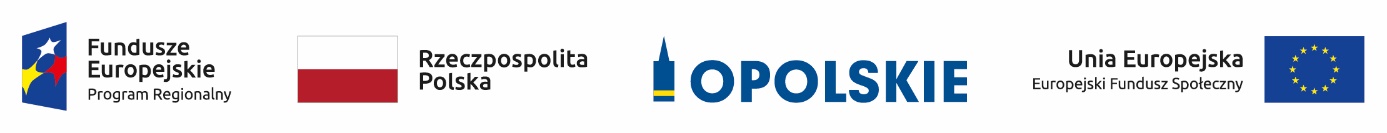                Ja niżej podpisany/a (imię i nazwisko):               zamieszkały/a (adres zamieszkania):                PESEL:świadomy/a odpowiedzialności za składanie oświadczeń niezgodnych z prawdąOŚWIADCZAM, że:zamieszkuję (w rozumieniu Kodeksu Cywilnego) teren woj. opolskiego;jestem osobą w wieku od 30 roku życia:pozostającą bez pracy (bezrobotną, poszukującą pracy lub bierną zawodowo);pracującą (zatrudnioną na umowę cywilnoprawną, umowę krótkoterminową lub osiągającą niskie dochody tzw. ubogą pracującą);zamierzam zarejestrować i prowadzić w ramach Projektu nową działalność gospodarczą na obszarze miasta Opola lub powiatu opolskiego; nie posiadałam/em zarejestrowanej działalności gospodarczej w Centralnej Ewidencji i Informacji o Działalności Gospodarczej, nie byłam/byłem zarejestrowana/y jako przedsiębiorca w Krajowym Rejestrze Sądowym i nie prowadziłem/am działalności na podstawie odrębnych przepisów (w tym m.in. działalność adwokacką, komorniczą lub oświatową) w okresie 12 miesięcy poprzedzających dzień przystąpienia do Projektu;nie jestem karana/ny  za przestępstwa skarbowe w rozumieniu ustawy z dnia 10 września 1999r. Kodeks karny skarbowy (Dz. U. 2018r., poz. 1958, z późn. zm.) oraz korzystam z pełni praw publicznych i posiadam pełną zdolność do czynności prawnych;nie zamierzam prowadzić działalności gospodarczej w sektorach wykluczonych na podstawie art.1 rozporządzenia Komisji (UE) nr 1407/2013 z dnia 18 grudnia 2013r. w sprawie stosowania art. 107 i 108 Traktatu o funkcjonowaniu Unii Europejskiej do pomocy de minimis;nie pozostaję w związku małżeńskim ani w faktycznym pożyciu albo w stosunku pokrewieństwa lub powinowactwa w linii prostej, pokrewieństwa lub powinowactwa w linii bocznej do drugiego stopnia z beneficjentem, partnerem beneficjenta, wykonawcą oraz pracownikami beneficjenta, partnera lub wykonawcy uczestniczącymi w procesie rekrutacji i/lub przyznawania wsparcia finansowego;nie łączy lub nie łączył mnie z beneficjentem, partnerem beneficjenta, wykonawcą oraz pracownikami beneficjenta, partnera lub wykonawcy uczestniczącymi w procesie rekrutacji i/lub przyznawania wsparcia finansowego związek z tytułu przysposobienia, opieki lub kurateli;w ciągu ostatnich dwóch lat nie łączył mnie stosunek pracy lub inny (umowa zlecenie, umowa o dzieło lub inne) z beneficjentem, partnerem beneficjenta lub wykonawcą;nie korzystałem/nie zamierzam skorzystać równolegle z innych środków publicznych, w tym zwłaszcza ze środków PFRON, Funduszu Pracy, PROW 2014-2020 oraz środków oferowanych w ramach PO WER, RPO WO 2014-2020 na pokrycie tych samych wydatków związanych z podjęciem oraz prowadzeniem działalności gospodarczej;pomoc, o którą będą wnioskować podczas uczestnictwa w projekcie nie spowoduje przekroczenia przeze mnie przyznanej mi w bieżącym roku podatkowym oraz w dwóch poprzedzających go latach podatkowych pomocy de minimis w wysokości 200 000 euro lub 100 000 euro w przypadku podmiotu zamierzającego rozpocząć działalność gospodarczą  w sektorze transportu drogowego towarów;nie zamierzam rozpocząć działalności gospodarczej prowadzonej wcześniej przez członka rodziny/osobę pozostającą w faktycznym pożyciu, z wykorzystaniem zasobów materialnych (pomieszczenia, sprzęt itp.) stanowiących zaplecze dla tej działalności, w przypadku gdy członek rodziny/osoba pozostająca w faktycznym pożyciu zaprzestał prowadzenia działalności gospodarczej nie później niż miesiąc przed dniem złożenia przeze mnie Formularza rekrutacyjnego;nie zamierzam prowadzić działalności gospodarczej jednocześnie o tym samym profilu co przedsiębiorstwo prowadzone przez członka rodziny/osobę pozostającą w faktycznym pożyciu i pod tym samym adresem, z wykorzystaniem pomieszczeń, w których jest prowadzona działalność;nie zamierzam prowadzić działalności gospodarczej niezgodnie z definicją określoną w art. 3 ustawy z dnia 6 marca 2018r. Prawo przedsiębiorców (Dz. U. z 2018r., poz. 646, z późn. zm.);nie jestem karany zakazem dostępu do środków, o których mowa w art. 5 ust. 3 pkt 1 i 4 ustawy z dnia 27 sierpnia 2009r. o finansach publicznych (Dz. U. z 2017r., poz. 2077 z późn. zm.);nie mogę rozpocząć prowadzenia działalności gospodarczej bez uzyskania wsparcia ze środków Europejskiego Funduszu Społecznego (zgodnie z zasadą minimalizowania zjawiska creamingu opisanego w Zasadach udzielania wsparcia na założenie i prowadzenie działalności gospodarczej w ramach Działania 7.3 Zakładanie działalności gospodarczej RPO WO 2014-2020); na etapie złożenia Wniosku o przyznanie dotacji będę posiadał/a wszystkie niezbędne pozwolenia (do prowadzenia działalności gospodarczej, która ma zostać utworzona w związku z realizacją projektu), w szczególności:pozwolenia na budowę/przebudowę/odbudowę itp. – zgodnie z Prawem budowlanym 
(Dz. U. z 2018r., poz. 1202 z późn. zm.),pozwolenia na zmianę sposobu użytkowania budynku lub jego części – zgodnie z Prawem budowlanym (Dz. U. z 2018r., poz. 1202, z późn. zm.);zapoznałem/am się i zaakceptowałem/am Regulamin rekrutacji oraz Regulamin przyznawania środków finansowych na rozwój przedsiębiorczości;nie posiadam żadnych długów objętych tytułami egzekucyjnymi oraz, nie jestem dłużnikiem w sprawach prowadzonych w ramach egzekucji sądowej lub egzekucji administracyjnej.    	 Jestem świadomy/ma odpowiedzialności karnej za złożenie fałszywych oświadczeń Jednocześnie oświadczam, że przyjmuję do wiadomości, iż:administratorem moich danych osobowych jest Marszałek Województwa Opolskiego z siedzibą w Opolu 45-082, ul. Piastowska 14, Urząd Marszałkowski Województwa Opolskiego dla zbioru „UMWO-DPO-SYZYF” oraz dla zbioru „RPO WO 2014-2020”, podstawę prawną przetwarzania moich danych osobowych stanowi art. 6 ust. 1 lit. c i art. 9 ust. 2 lit. g rozporządzenia RODO - dane osobowe są niezbędne dla realizacji Regionalnego Programu Operacyjnego Województwa Opolskiego 2014-2020: moje dane osobowe będą przetwarzane wyłącznie w celu realizacji projektu TWÓJ BIZNES – TWOJA PRACA 2, w szczególności potwierdzenia kwalifikowalności wydatków, udzielenia wsparcia, monitoringu, ewaluacji, kontroli, audytu i sprawozdawczości oraz działań informacyjno-promocyjnych w ramach Regionalnego Programu Operacyjnego Województwa Opolskiego 2014-2020 (RPO WO);moje dane osobowe zostały powierzone do przetwarzania Instytucji Zarządzającej – Zarząd Województwa Opolskiego z siedzibą w Opolu, ul. Piastowska 14, 45-082 Opole, beneficjentowi realizującemu projekt  - Miasto Opole/ Powiatowy Urząd Pracy w Opolu z siedzibą w Opolu, Rynek – ratusz, 45-015 Opole oraz podmiotom, które na zlecenie beneficjenta uczestniczą w realizacji projektu – Realizatorowi projektu – Powiatowemu Urzędowi Pracy w Opolu z siedzibą w Opolu, ul. Hubala 21, 45-266 Opole i Partnerowi – Stowarzyszeniu „Promocja Przedsiębiorczości” z siedzibą w Opolu, ul. Damrota 4, 45-064 Opole . Moje dane osobowe mogą zostać przekazane podmiotom realizującym badanie ewaluacyjne na zlecenie Powierzającego, Instytucji Zarządzającej lub innego podmiotu który zawarł porozumienie z Powierzającym lub Instytucją Zarządzającą na realizację ewaluacji. Moje dane osobowe mogą zostać również udostępnione specjalistycznym firmom, realizującym na zlecenie Powierzającego lub Instytucji Zarządzającej kontrole w ramach RPO WO;podanie danych jest warunkiem koniecznym otrzymania wsparcia, a odmowa ich podania jest równoznaczna z brakiem możliwości udzielenia wsparcia w ramach projektu;mam prawo dostępu do treści swoich danych i ich sprostowania, usunięcia lub ograniczenia przetwarzania;moje dane osobowe nie będą przekazywane do państwa trzeciego lub organizacji międzynarodowej;moje dane osobowe nie będą poddawane zautomatyzowanemu podejmowaniu decyzji;moje dane osobowe będą przechowywane do czasu rozliczenia Regionalnego Programu Operacyjnego Województwa Opolskiego 2014-2020 oraz zakończenia archiwizowania dokumentacji;mogę skontaktować się z Inspektorem Ochrony Danych wysyłając wiadomość na adres poczty elektronicznej: iod@opolskie.pl;mam prawo do wniesienia skargi do organu nadzorczego, którym jest Prezes Urzędu Ochrony Danych Osobowych........................................                                                     ….…………..……………………….					                             (miejscowość, data)					               (czytelny podpis Kandydata)